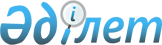 О присвоении наименований улицамРешение акима Зеленоборского сельского округа Щучинского района Акмолинской области от 22 мая 2009 года № 8. Зарегистрировано Управлением юстиции Щучинского района Акмолинской области 22 июня 2009 года № 1-19-160

      В соответствии с пунктом 2 статьи 35 Закона Республики Казахстан от 23 января 2001 года «О местном государственном управлении и самоуправлении в Республике Казахстан», подпунктом 4 статьи 14 Закона Республики Казахстан от 8 декабря 1993 года «Об административно-территориальном устройстве Республики Казахстан», с учетом протоколов схода жителей села Кымызынай от 12 мая 2009 года, села Молбаза от 14 мая 2009 года аким Зеленоборского сельского округа РЕШИЛ:



      1. Присвоить наименования улицам:

      в селе Кымызынай улице № 1 - наименование Абая.

      в селе Молбаза улице № 1 – наименование Жастар.



      2.Контроль за исполнением настоящего решения оставляю за собой.



      3.Настоящее решение вступает в силу со дня государственной регистрации в Управлении юстиции Щучинского района и вводится в действие со дня официального опубликования.      Аким Зеленоборского

      сельского округа                           С.Бектасов
					© 2012. РГП на ПХВ «Институт законодательства и правовой информации Республики Казахстан» Министерства юстиции Республики Казахстан
				